Aralık Ayı Değerler Eğitimi Planı;Ana başlıklar;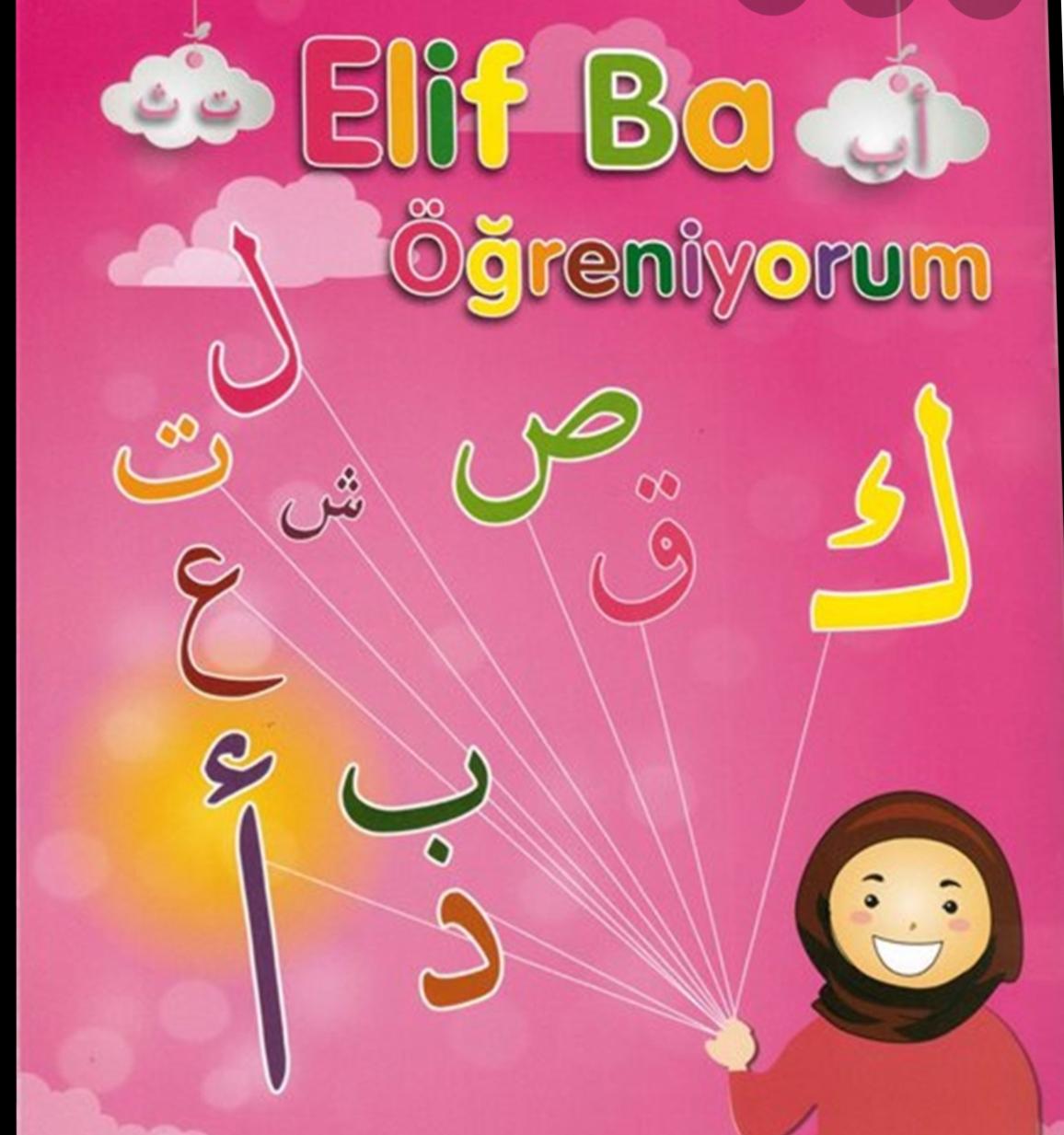 . 4,5 yaş grubu öğrencilerimizle hergün kuran eğitimimize devam edilmesi,. 4,5 yaş grubu öğrencilerimizle kur 'an harflerini oyun oynayarak tanıtılması,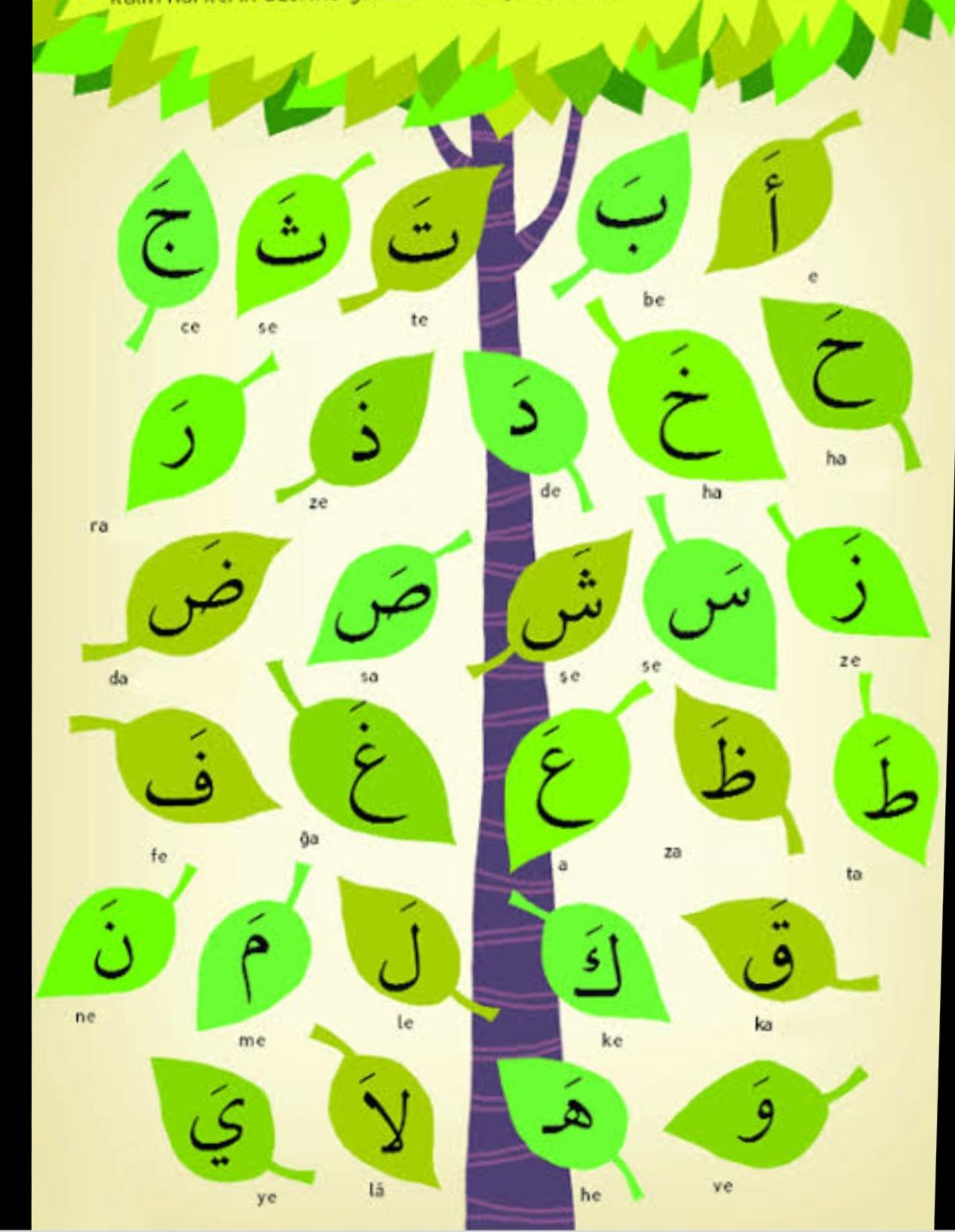 . 4, yaş grubu öğrencilerimizle , Şehadet duasını öğrenilmesi,.5 yaş grubu öğrencilerimizle ,Kevser Suresi öğrenilmesi,. 4,5 yaş grubu öğrencilerimizle Değerler Eğitimi konularımızdan Sevgi,Saygı ve Merhamet Sınıf etkinlikleriyle anlatılması..                                     Hülya BİLGE